Дом здравља„Смедерево"	Број: 1 ЈНТ-7ул. Кнез Михаилова бр. 51	Датум: 21.09.2019. 11 300 Смедеревоemail: komercijala@domzdravljasd.rsПИБ:107896907Матични број: 17829742ИЗМЕНА И ДОПУНА КОНКУРСНА ДОКУМЕНТАЦИЈАЈАВНА  НАБАВКА  ДОБАРА- ЕНЕРГЕНТИ(гориво за моторна возила)ВРСТА ПОСТУПКА: ОТВОРЕНИ ПОСТУПАКРЕДНИ БРОЈ ЈАВНЕ НАБАВКЕ: 1 ЈНТСмедерево, септембар 2019. годинеНа основу чл. 63. Закона о јавним набавкама („Сл. гласник РС" бр. 124/2012, 14/2015 и 68/2015, у даљем тексту: Закон), чл. 2. Правилника о обавезним елементима конкурсне документације у поступцима јавних набавки и начину доказивања испуњености услова („Сл. гласник РС" бр. 86/2015), Одлуке о покретању поступка јавне набавке број 1 ЈНТ од 18.09.2019. г. и Решења о образовању комисије број 1 ЈНТ од 18.09.2019. г., припремљена је:КОНКУРСНА ДОКУМЕНТАЦИЈА       у отвореном поступку за јавну набавку бр. 1 ЈНТ                               ЕНЕРГЕНТА (гориво за моторна возила)Конкурсна документација садржи 34 стране:I   ОПШТИ ПОДАЦИ О ЈАВНОЈ НАБАВЦИ1.	Подаци о наручиоцу:Наручилац: Дом здравља „Смедерево"СмедеревоАдреса: ул. Кнез Михаилова бр. 51E-mail адреса: komercijala@domzdravljasd.rs2.	Врста поступка јавне набавке:Предметна јавна набавка се спроводи у отвореном  поступку, у складу са Законом и подзаконским актима којима се уређују јавне набавке.3.	Предмет јавне набавкеПредмет јавне набавке бр. 1 ЈНТ су добра – Енергенти –(гориво за моторна возила евро дизел, евро премијум БМБ 95)4.	Циљ поступка:Поступак јавне набавке се спроводи ради закључења уговора о јавној набавци.5.	Резервисана набавка:Јавна набавка није резервисана.6.	Лице за контакт:Лице за контакт: Гордана Дабић; Е – mail адреса: komercijala@domzdravljasd.rs026/240-517 II ПОДАЦИ О ПРЕДМЕТУ ЈАВНЕ НАБАВКЕ1.	Предмет јавне набавке:Предмет јавне набавке бр. 1 ЈНТ су добра – Енергенти -гориво за моторна возила.Назив и ознака из општег речника набавке:Евро Дизел – ОРН 09134220

Евро Премијум БМБ 95 – ОРН 091321002.	Партије:Набавка није обликована по партијама.III ВРСТА, ТЕХНИЧКЕ КАРАКТЕРИСТИКЕ, КВАЛИТЕТ, КОЛИЧИНА И ОПИС ДОБАРА, МЕСТО ИСПОРУКЕДОБАРА  И  СЛ.Наведене количине добара представљају оквирне потребе Наручиоца на годишњем нивоу и Наручилац задржава право да у току реализације уговора о јавној набавци купи већу или мању количину од наведене у складу са својим потребама.Испорука предметних добара вршиће се сукцесивно у складу са потребама Наручиоца. Понуђач је у обавези да понуду за све ставке наведене у техничкој спецификацији.Место испоруке добара су бензинске пумпе Понуђача на територији Града Смедерева и по потреби ван седишта Наручиоца.Квалитет добра: Квалитет горива мора да испуњава услове одређеним стандардима  SRPS стандарде (за евро премијум БМБ 95 SRPS EN 228, за евро дизел SRPS EN 590), и одредбама Правилник о техничким и другим захтевима за течна горива нафтног порекла ( ,,Сл. гласник РС“ бр. 11/2015  и 106/2016.Извештај о испитивању (усаглашености), којим се потврђује да је производ усаглашен са захтевима из „Правилника о техничким и другим захтевима за течна горива нафтног порекла" („Сл. гласник РС" бр. 111/15 и 106/2016) Испорука: Испорука добара ће се вршити сукцесивно, у складу са потребама наручиоца за период од годину дана од дана потписивања уговора о јавној набавци.IV   УСЛОВИ  ЗА УЧЕШЋЕ У ПОСТУПКУ ЈАВНЕ НАБАВКЕ ИЗ ЧЛ. 75. И 76. ЗАКОНА И УПУТСТВО КАКО СЕ ДОКАЗУЈЕ ИСПУЊЕНОСТ ТИХ УСЛОВА1. УСЛОВИ ЗА УЧЕШЋЕ У ПОСТУПКУ ЈАВНЕ НАБАВКЕ ИЗЧЛ. 75. ЗАКОНАПраво на учешће у поступку предметне јавне набавке има понуђач који испуњава обавезне услове за учешће у поступку јавне набавке дефинисане чл. 75. Закона, и то:1.1 Да је регистрован код надлежног органа, односно уписан у одговарајући регистар;Доказ:Извод из регистра Агенције за привредне регистре, односно извод из регистра надлежног Привредног суда;1.2. Да он и  његов законски заступник није осуђиван за неко од кривичних дела као члан организоване криминалне групе, да није осуђиван за кривична дела против привреде, кривична дела против животне средине, кривично дело примања или давања мита, кривично дело преваре;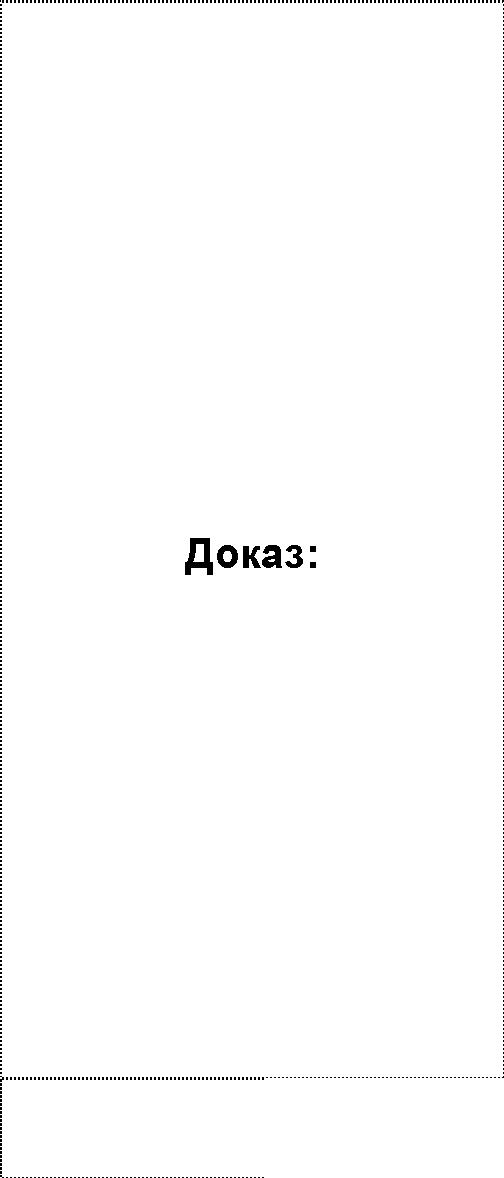 1)	Извод из казнене евиденције, односно уверење основног суда
на чијем подручју се налази седиште домаћег правног лица,
односно седиште представништва или огранка страног правног
лица, којим се потврђује да правно лице није осуђивано за
кривична дела против привреде, кривична дела против животне
средине, кривично дело примања или давања мита, кривично
дело преваре;2)	Извод из казнене евиденције Посебног одељења за
организовани криминал Вишег суда у Београду, којим се
потврђује да правно лице није осуђивано за неко од кривичних
дела организованог криминала;Доказ не може бити старији од 2 месеца пре отварања понуда.3)	Извод из казнене евиденције, односно уверење надлежне
полицијске управе МУП-а, којим се потврђује да законски
заступник понуђача није осуђиван за кривична дела против
привреде, кривична дела против животне средине, кривично дело
примања или давања мита, кривично дело преваре и неко од
кривичних дела организованог криминала (захтев се може
поднети према месту рођења или према месту пребивалишта
законског заступника). Уколико понуђач има више законских
заступника дужан је да достави доказ за сваког од њих.1.3. Да је измирио доспеле порезе, доприносе и друге јавне дажбине у складу са прописима Републике Србије или стране државе када има седиште на њеној територији;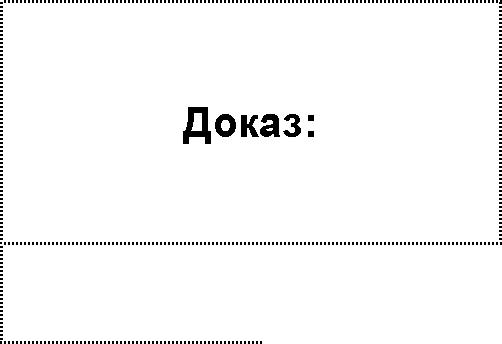 Доказ не може бити старији од 2 месеца пре отварања понудаУверења Пореске управе Министарства финансија и привреде да је измирио доспеле порезе и доприносе и Уверења надлежне локалне самоуправе да је измирио обавезе по основу изворних локалних јавних прихода или потврду Агенције за приватизацију да се понуђач налази у поступку приватизације;1.4 Да поседује важећу дозволу надлежног органа за обављање делатности која је предмет јавне набавке;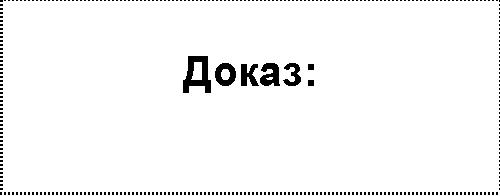 Копија важеће Лиценце за обављање енергетске делатности 13: Трговине моторним и другим горивима на станицама за снабдевање возила издата од стране Агенције за енергетику Републике Србије1.5 Да је поштовао обавезе које произлазе из важећих прописа о заштити на раду, запошљавању и условима рада, заштити животне средине, као и да нема забрану обављања делатности која је на снази у време подношења понудеЛице уписано у регистар понуђача није дужно да приликом подношења понуде доказује испуњеност обавезних услова из члана 75. став 1. тач. 1) до 4). Понуђачи уписани у регистар понуђача могу да доставе решење о упису или изјаву да су извршили упис.2. УСЛ0ВИ ЗА УЧЕШЋЕ У ПОСТУПКУ ЈАВНЕ НАБАВКЕ ИЗЧЛАНА 76. ЗАКОНАПонуђач који учествује у поступку предметне јавне набавке мора испунити додатне услове за учешће у поступку јавне набавке дефинисане чл. 76. Закона, и то:2.1. Финансијски капацитет: да понуђач није био у блокади рачуна за последњих шест месеци који претходе објављивању позива за подношење понудаДоказ:Копија потврде Народне банке 2.2. Технички капацитет: да понуђач за извршење предметне јавне набавке поседује најмање једну бензинску станицу која ради од 00 до 24 часа.Доказ:  Потписана и оверена Изјава о техничком капацитету са навођењем тачне адресе бензинске станице која ради од  00 до 24 часа. Изјаву понуђач даје на свом меморандуму.З. Услови које мора да испуни подизвођач v складу са чланом 80. ЗЈН:3.1. Уколико понуђач подноси понуду са подизвођачем, у складу са чланом 80. Закона, подизвођач мора да испуњава обавезне услове из члана 75. став 1. тач. 1) до 4) Закона и услов из члана 75. став 1. тачка 5) Закона, за део набавке који ће понуђач извршити преко подизвођача.4. Услови које мора да испуни група понуђача v складу са чланом 81. ЗЈН:4.1 Уколико понуду подноси група понуђача, сваки понуђач из групе понуђача, мора да испуни обавезне услове из члана 75. став 1. тач. 1) до 4) Закона, а додатне услове испуњавају заједно.Услов из члана 75. став 1. тач. 5) Закона, дужан је да испуни понуђач из групе понуђача којем је поверено извршење дела набавке за који је неопходна испуњеност тог услова.Додатне услове група понуђача испуњава заједно.Наведене доказе о испуњености услова понуђач може доставити у виду неоверених копија, а наручилац може пре доношења одлуке о додели уговора да тражи од понуђача, чија је понуда на основу извештаја за јавну набавку оцењена као најповољнија, да достави на увид оригинал или оверену копију свих или појединих изворних доказа. Ако понуђач у остављеном, примереном року који не може бити дужи од пет дана, не достави на увид оригинал или оверену копију тражених доказа, наручилац ће његову понуду одбити као неприхватљиву.Наручилац неће одбити понуду као неприхватљиву, уколико не садржи доказ одређен конкурсном документацијом, ако понуђач наведе у понуди интернет страницу на којој су подаци који су тражени у оквиру услова јавно доступни.Ако се у држави у којој понуђач има седиште не издају тражени докази, понуђач може, уместо доказа, приложити своју писану изјаву, дату под кривичном и материјалном одговорношћу оверену пред судским или управним органом, јавним бележником или другим надлежним органом те државе.Ако понуђач има седиште у другој држави, наручилац може да провери да ли су документи којима понуђач доказује испуњеност тражених услова издати од стране надлежних органа те државе. Понуђач је дужан да без одлагања писмено обавести наручиоца о било којој промени у вези са испуњеношћу услова из поступка јавне набавке, која наступи до доношења одлуке, односно закључења уговора, односно током важења уговора о јавној набавци и да је документује на прописани начин.V УПУТСТВО ПОНУЂАЧИМА КАКО ДА САЧИНЕ ПОНУДУ1. ПОДАЦИ О ЈЕЗИКУ НА КОМЕ ПОНУДА МОРА БИТИ САСТАВЉЕНАПонуда и документација која се односи на понуду мора бити састављена на српском језику.2. 3АХТЕВИ У ПОГЛЕДУ НАЧИНА САЧИЊАВАЊА ПОНУДЕ, ПОПУЊАВАЊА ОБРАЗАЦАПонуђач понуду подноси непосредно или путем поште у затвореној коверти или кутији, затворену на начин да се приликом отварања понуда може са сигурношћу утврдити да се први пут отвара.На полеђини коверте или на кутији навести назив и адресу понуђача. У случају да понуду подноси група понуђача, на коверти је потребно назначити да се ради о групи понуђача и навести називе и адресу свих учесника у заједничкој понуди.Понуду доставити на адресу: Дом здравља" Смедерево“, улица Кнез Михаилова 51, 11 300 Смедерево, са назнаком: „Понуда за јавну набавку добра - Гориво, ЈН бр. 1 ЈНТ - НЕ ОТВАРАТИ". Понуда се сматра благовременом уколико је примљена од стране наручиоца до 18. 10. 2019. године до 11:00 часова. Отварање је истог дана у 11:15 часова. Наручилац ће, по пријему одређене понуде, на коверти, односно кутији у којој се понуда налази, обележити време пријема и евидентирати број и датум понуде према редоследу приспећа. Уколико је понуда достављена непосредно наручилац ће понуђачу предати потврду пријема понуде. У потврди о пријему наручилац ће навести датум и сат пријема понуде.Понуду коју наручилац није примио у року одређеном за подношење понуда, односно која је примљена по истеку дана и сата до којег се могу понуде подносити, сматраће се неблаговременом и наручилац ће је по окончању поступка отварања вратити не отворену понуђачу, са назнаком да је поднета неблаговремено. Понуда мора да садржи попуњене, потписане и печатом оверене образце:Податке о понуђачуПодатке о подизвођачу - уколико се подноси понуда са подизвођачем-за сваког подизвођачаПодатке о понуђачима који учествују у заједничкој понуди - уколико се подноси заједничка понуда - за сваког учесника у заједничкој понудиОбразац понудеОбразац структуре ценеДоказе којима понуђач доказује испуњеност обавезних и додатних услова предвиђених чланом 75. и 76. Закона о јавним набавкама;Меницу за озбиљност понуде са картоном депонованих потписа, захтевом за регистрацију менице и меничним овлашћењемОбразац Изјаве о независној понудиОбразац изјаве о поштовању обавеза из члана 75. став 2. ЗЈНМодел уговораИзјава о техничком капацитету      •    Извештај о испитивању (усаглашености), којим се потврђује да је производ    усаглашен са захтевима из „Правилника о техничким и другим захтевима за течна горива нафтног порекла" („Сл. гласник РС" бр. 11/15 и 106/2016) 3. ПАРТИЈЕНабавка није обликована по партијама.4. ПОНУДА СА ВАРИЈАНТАМАПодношење понуде са варијантама није дозвољена.5.	НАЧИН   ИЗМЕНЕ,   ДОПУНЕ   И  ОПОЗИВА   ПОНУДЕУ року за подношење понуде понуђач може да измени, допуни или опозовесвоју понуду на начин који је одређен за подношење понуде.Понуђач је дужан  да јасно  назначи  који део  понуде  мења  односно  којадокумента накнадно доставља.Измену, допуну или опозив понуде треба доставити на адресу: Дом здравља" Смедерево“, улица Кнез Михаилова 51, 11 300 Смедерево,   са  назнаком:„Измена   понуде   за  јавну   набавку  добара   бр. 1 ЈНТ   -   Гориво-   НЕОТВАРАТИ" или„Допуна   понуде  за јавну   набавку  добара  бр. 1 JНТ -   Гориво  -   НЕОТВАРАТИ" или„Опозив   понуде  за јавну   набавку  добара  бр.  1 ЈНТ -   Гориво  -   НЕОТВАРАТИ".„Измена и допуна понуде за јавну набавку добара бр. 1 ЈНТ - Гориво - НЕОТВАРАТИ".На полеђини коверте или на кутији навести назив и адресу понуђача. У случајуда понуду подноси група понуђача, на коверти је потребно назначити да серади о групи понуђача и навести називе и адресу свих учесника у заједничкојпонуди.По истеку рока за подношење понуда понуђач не може да повуче нити да мењасвоју понуду.6.	САМОСТАЛНО ПОДНОШЕЊЕ ПОНУДЕПонуђач може да поднесе само једну понуду. Понуђач који је самостално поднео понуду, не може истовремено да учествује у заједничкој понуди или као подизвођач, нити исто лице може учествовати у више заједничких понуда. У Обрасцу понуде понуђач наводи на који начин подноси понуду.7.	ПОНУДА СА ПОДИЗВОЂАЧЕМУколико понуђач подноси понуду са подизвођачем дужан је да у Обрасцу понуде то и наведе. Понуђач је обавезан да наведе у својој понуди проценат укупне вредности набавке које ће поверити подизвођачу, а који не може бити већи од 50% као и део набавке који ће извршити преко подизвођача.Уколико уговор о јавној набавци буде закључен између наручиоца и понуђача који подноси понуду са подизвођачем, тај подизвођач ће бити наведен и у уговору о јавној набавци.Понуђач је дужан да за сваког подизвођача достави доказе о испуњености услова који су наведени у поглављу IV Конкурсне документације.Понуђач у потпуности одговара Наручиоцу за извршење обавеза из поступка јавне набавке, односно за извршење уговорених обавеза, без обзира на број подизвођача.Понуђач је дужан да наручиоцу, на његов захтев, омогући приступ код подизвођача, ради утврђивања испуњености тражених услова.8. 3АЈЕДНИЧКА ПОНУДАПонуду може поднети група понуђача.Уколико понуду подноси група понуђача, саставни део заједничке понуде мора бити споразум којим се понуђачи из групе међусобно и према наручиоцу обавезују на извршење јавне набавке, а који обавезно садржи податке из члана 81. ст. 4. тач. 1) до 2) Закона и то податке о:члану групе који ће бити носилац посла, односно који ће поднети понуду и који ће заступати групу понуђача пред наручиоцем,опис послова сваког од понуђача из групе понуђача у извршењу уговора . Група понуђача је дужна да достави све доказе о испуњености условакоји су наведени у поглављу IV конкурсне документације, у складу са упутством како се доказује испуњеност услова.Понуђачи из групе понуђача одговарају неограничено солидарно према наручиоцу. 9. НАЧИН, УСЛОВИ И РОК ПЛАЋАЊАПлаћање уговорених добара вршиће се без аванса у року који не може бити краћи од 30 дана по испостављању рачуна.10. РОК ВАЖЕЊА ПОНУДЕРок важења понуде не може бити краћи од 60 дана од дана отварања понуда.У случају истека рока важења понуде, наручилац је дужан да у писаном облику затражи од понуђача продужења рока важења понуде. Понуђач који прихвати захтев за продужење рока важења понуде не може мењати понуду.У случају да понуђач наведе краћи рок важења понуда, понуда ће бити одбијена као неприхватљива.11. ВАЛУТА И НАЧИН НА КОЈИ МОРА ДА БУДЕ НАВЕДЕНА И ИЗРАЖЕНА ЦЕНА У ПОНУДИВредности у Конкурсној документацији и у понуди исказују се у динарима.Цена мора бити исказана у динарима, са и без ПДВ-а, и може се мењати након закључења Уговора уколико дође до промена цена на тржишту горива. Наведена промена цена може се извршити само у оквиру процента повећања или смањења цена у званичном ценовнику изабраног понуђача, у односу на цене из ценовника који је важио на дан подношења понуде, односно на дан претходне промене цена. Уз испостављену фактуру изабрани понуђач ће доставити доказе о промени цене(претходни и нови званични ценовник изабраног понуђача или други одговарајући доказ). Коригована цена важи на дан испоруке добара.Уколико понуђач начини грешку у попуњавању, дужан је да исту избели и правилно попуни, а место начињене грешке парафира и овери печатом.Ако је у понуди исказана нереално ниска цена, Наручилац ће поступити у складу са чланом 92. 3ЈН.Уколико понуђач достави понуду чија је вредност већа од процењене вредности јавне набавке, наручилац ће такву понуду одбити као неприхватљиву. Изузетно од тога, наручилац може доделити уговор понуђачу чија понуда садржи понуђену цену већу од процењене вредности јавне набавке ако није већа од упоредиве тржишне цене и ако су понуђене цене у свим одговарајућим понудама веће од процењене вредности јавне набавке.12. ПОДАЦИ   О   ДРЖАВНОМ   ОРГАНУ   ИЛИ   ОРГАНИЗАЦИЈИ,   ОДНОСНО  ОРГАНУ  ИЛИ  СЛУЖБИ  ТЕРИТОРИЈАЛНЕ АУТОНОМИЈЕ     ИЛИ ЛОКАЛНЕ  САМОУПРАВЕ    ГДЕ    СЕ    МОГУ    БЛАГОВРЕМЕНО   ДОБИТИ    ИСПРАВНИ  ПОДАЦИ   О   ПОРЕСКИМ   ОБАВЕЗАМА,   ЗАШТИТИ   ЖИВОТНЕ   СРЕДИНЕ, ЗАШТИТИ   ПРИ  ЗАПОШЉАВАЊУ УСЛОВИМА  РАДА  И  СЛ.,  А  КОЈИ  СУ  ВЕЗАНИ ЗА ИЗВРШЕЊЕ УГОВОРА О ЈАВНОЈ НАБАВЦИПодаци о пореским обавезама се могу добити у Пореској управи, Министарствафинансија и привреде.Подаци о заштити животне средине се могу добити у Агенцији за заштитуживотне средине и у Министарству енергетике, развоја и заштите животнесредине.Подаци о заштити при запошљавању и условима рада се могу добити уМинистарству рада, запошљавања и социјалне политике.13. ПОДАЦИ О ВРСТИ, САДРЖИНИ, НАЧИНУ ПОДНОШЕЊА, ВИСИНИ И РОКОВИМА ОБЕЗБЕЂЕЊА ИСПУЊЕЊА ОБАВЕЗА ПОНУЂАЧАПонуђач је обавезан да уз понуду преда Наручиоцу, сопствену бланко потписану и оверену меницу са меничним овлашћењем, као гаранцију: - за озбиљност понуде - у висини од 10% од укупне вредности понуде без ПДВ-а, са роком важности 30 дана од дана отварања понуда.Сопствена бланко меница и менично овлашћење мора бити потписано одстране одговорног лица чији се потпис налази на картону депонованих потписакод пословних банака.Меница мора бити регистрована у Регистру меница Народне банке Србије, акао доказ изабрани понуђач уз меницу доставља копију захтева за регистрацијуменица, овереног од пословне банке изабраног понуђача.Понуђач истовремено са предајом сопствене бланко потписане и оверенеменице  са  меничним  овлашћењима,   предаје  Наручиоцу  и  копију  картонадепонованих потписа као и копију захтева за регистрацију менице овереног одстране пословне банке понуђача.Меница са меничним овлашћењем биће поднета на наплату уколико понуђачнакон истека рока за подношење понуда повуче, опозове или измени својупонуду или понуђач коме је додељен уговор благовремено не потпише уговор ојавној набавци.Наручилац ће вратити менице понуђачима са којима није закључен уговор,одмах по закључењу уговора са изабраним понуђачем.Уколико    понуђач    не   достави    меницу    понуда   ће    бити    одбијена    каонеприхватљива.Изабрани понуђач је дужан да приликом закључења уговора о јавнојнабавци достави:Регистровану,   бланко   сопствену   меницу  за  добро   извршење   посла  сакартоном депонованих потписа (фотокопију са печатом банке), захтевом зарегистрацију менице и меничним овлашћењем којим овлашћује наручиоца даможе безусловно и неопозиво, без протеста и трошкова, ван судски инициратинаплату у висини од 10% од понуђене цене без обрачунатог ПДВ-а, с рокомважења 30 дана дужим   од истека рока за коначно извршење посла. Меницамора бити регистрована у Регистру меница и овлашћења који се води кодНародне банке Србије у складу са Законом о платном промету ("Сл. Лист СРЈ"бр. 3/02 и 05/03 и "Сл. Гласник РС" бр. 43/04, 62/06, 111/09 - др. закон и 31/11).Наручилац ће уновчити меницу уколико понуђач не буде извршавао својеуговорне обавезе у роковима и на начин предвиђен уговором о јавној набавци.Уколико изабрани понуђач не достави меницу приликом закључења уговора Наручилац ће реализовати меницу за озбиљност понуде и закључити уговор са следећим понуђачем са листе. Уколико ниједан понуђач не достави меницу Наручилац ће донети одлуку о обустави поступка.14.	ЗАШТИТА ПОВЕРЉИВОСТИ  ПОДАТАКА КОЈЕ НАРУЧИЛАЦ СТАВЉА
ПОНУЂАЧИМА НА РАСПОЛАГАЊЕ, УКЉУЧУЈУЋИ И ЊИХОВЕ
ПОДИЗВОЂАЧЕНаручилац је дужан да:а)	чува као поверљиве све податке о понуђачима садржане у понуди које је као
такве, у складу са Законом, понуђач означио у понуди;б)	одбије давање информације која би значила повреду поверљивости
података добијених у понуди;в)	чува као пословну тајну имена заинтересованих лица и понуђача, као и
податке о поднетим понудама до отварања понуда.Неће се сматрати поверљивим докази о испуњености обавезних услова, цена и други подаци из понуде који су од значаја за примену елемената критеријума и рангирање понуде.15.	ДОДАТНЕ  ИНФОРМАЦИЈЕ  ИЛИ  ПОЈАШЊЕЊА  У  ВЕЗИ  СА
ПРИПРЕМАЊЕМ  ПОНУДЕЗаинтересовано лице може, у писаном облику путем поште на адресу наручиоца или на е-маил: komercijala@domzdravljasd.rs тражити од наручиоца додатне информације или појашњења у вези са припремањем понуде, при чему може да укаже наручиоцу и на евентуално уочене недостатке и неправилности у конкурсној документацији најкасније 5 дана пре истека рока за подношење понуде.Наручилац је дужан да у року од 3 (три) дана од дана пријема захтева задодатним информацијама или појашњењима конкурсне документације, одговоробјави на Порталу јавних набавки и на својој интернет страници.Додатне информације или појашњења упућују се са напоменом „Захтев задодатним информацијама или појашњењима конкурсне документације, ЈН бр. 1 ЈНДАко наручилац измени или допуни конкурсну документацију 8 или мање данапре истека рока за подношење понуда, дужан је да продужи рок за подношењепонуда и објави обавештење о продужењу рока за подношење понуда.По истеку рока предвиђеног за подношење понуда наручилац не може да мењанити да допуњује конкурсну документацију.Комуникација у поступку јавне набавке врши се искључиво на начин одређенчланом 20. Закона.16.  ДОДАТНА  ОБЈАШЊЕЊА  ОД ПОНУЂАЧА ПОСЛЕ ОТВАРАЊА ПОНУДА
И КОНТРОЛА КОД ПОНУЂАЧА ОДНОСНО ЊЕГОВОГ ПОДИЗВОЂАЧАПосле отварања понуда наручилац може приликом стручне оцене понуда да у писаном облику захтева од понуђача додатна објашњења која ће му помоћи при прегледу, вредновању и упоређивању понуда, а може да врши контролу (увид) код понуђача, односно његовог подизвођача (члан 93. Закона). Уколико наручилац оцени да су потребна додатна објашњења или је потребно извршити контролу (увид) код понуђача, односно његовог подизвођача, наручилац ће понуђачу оставити примерени рок да поступи по позиву наручиоца, односно да омогући наручиоцу контролу (увид) код понуђача, као и код његовог подизвођача.Наручилац може, уз сагласност понуђача, да изврши исправке рачунских грешака уочених приликом разматрања понуде по окончаном поступку отварања понуда.Ако се понуђач не сагласи са исправком рачунских грешака, Наручилац ће његову понуду одбити као неприхватљиву.У случају разлике између јединичне и укупне цене, меродавна је јединична цена.17.	НЕГАТИВНЕ РЕФЕРЕНЦЕНаручилац може да одбије понуду уколико поседује доказе за понуђача из члана 82. Закона.18.	ВРСТА КРИТЕРИЈУМА ЗА ДОДЕЛУ УГОВОРА, ЕЛЕМЕНТИ КРИТЕРИЈУМА   НА  ОСНОВУ  КОЈИХ  СЕ  ДОДЕЉУЈЕ  УГОВОР  И МЕТОДОЛОГИЈА  ЗА  ДОДЕЛУ  ПОНДЕРА  ЗА  СВАКИ  ЕЛЕМЕНТ КРИТЕРИЈУМАИзбор најповољније понуде ће се извршити применом критеријума ,, ЕКОНОМСКИ НАЈПОВОЉНИЈА ПОНУДА“Разрада елемената критеријума економски најповољније понуде:Цена: ( мах 70 пондера)Понуђач који је понудио најнижу понуђену цену добија максималан број пондера по овом критеријуму-70.                                     најнижа понуђена ценапонуђена цена = 70х ____________________________________                                    понуђена цена понуде која се бодује2. Развијеност продајне мреже (мах 10 пондера)Понуђач који поседује највећи број малопродајних објеката(бензинских пумпи)на територији  Републике Србије добија максималан број пондера по овом критеријуму -10.                                                                             понуђени број малопродајних објеката понуђача чија  се понуда бодујеразвијеност продајне мреже = 10х ___________________________________________                                                           највећи понуђени број малопродајних објеката3. Удаљеност бензинских пумпи од седишта наручиоца (мах 20 пондера)Понуђач који поседује већи број малопродајних објеката (бензинских пумпи) на удаљености до 3 км од седишта наручиоца добија максималан број пондера по овом критеријуму-20.      понуђени број малопродајних објеката понуђача,                                                                                     на удаљености до 3 км од седишта наручиоцаудаљеност малопродајних објеката              од седишта наручиоца                       = 20х  _________________________________                                                                            највећи понуђени број малопродајних објеката,                                                                          на удаљености до 3 км од седишта наручиоцаРазвијеност малопродајне мреже и удаљеност бензинских пумпи од седишта наручиоца понуђач доказује тако што ће приложити списак бензинских пумпи на територији Републике Србије и на територији Града Смедерева (са свим наведеним, док је бензинске пумпе на удаљености до 3 км од седишта наручиоца потребно посебно обележити), образац 6.19. ЕЛЕМЕНТИ КРИТЕРИЈУМА НА ОСНОВУ КОЈИХ ЋЕ НАРУЧИЛАЦ ИЗВРШИТИ  ДОДЕЛУ  УГОВОРА  У  СИТУАЦИЈИ  КАДА ПОСТОЈЕ ДВЕ ИЛИ ВИШЕ ПОНУДА СА ЈЕДНАКИМ БРОЈЕМ ПОНДЕРА ИЛИ ИСТОМ ПОНУЂЕНОМ ЦЕНОМУ случају да две или више понуда имају исту најнижу цену уговор ће бити додељен понуђачу који има већи број продајних места на удаљености максимално  до 3 км  од Дома здравља"Смедерево“ Смедерево, као доказ ће се рачунати Изјава о техничком капацитету која је саставни део Конкурсне документације.20.  КОРИШЋЕЊЕ  ПАТЕНТА  И  ОДГОВОРНОСТ  ЗА  ПОВРЕДУ ЗАШТИЋЕНИХ  ПРАВА  ИНТЕЛЕКТУАЛНЕ  СВОЈИНЕ  ТРЕЋИХ  ЛИЦАНакнаду за коришћење патената, као и одговорност за повреду заштићених права интелектуалне својине трећих лица сноси понуђач.21. 3АШТИТА  ПРАВА  ПОНУЂАЧАЗахтев   за   заштиту   права   може   да   поднесе   понуђач,    односно   свакозаинтересовано  лице,   који  има  интерес за  доделу уговора  у  конкретномпоступку јавне набавке и који је претрпео или би могао да претрпи штету збогпоступања наручиоца противно одредбама ЗЈН.Захтев за заштиту права подноси се наручиоцу, а копија се истовременодоставља  Републичкој  комисији за заштиту права у поступцима јавнихнабавки (у даљем тексту: Републичка комисија).Захтев за заштиту права се доставља наручиоцу непосредно, електронскомпоштом на e-mail: komercijala@domzdravljasd.rs,  или препорученом пошиљком са повратницом. Захтев за заштиту права се може поднети у току целог поступка јавне набавке, против сваке радње наручиоца, осим уколико ЗЈН није другачије одређено. 0 поднетом захтеву за заштиту права наручилац обавештава све учеснике у поступку јавне набавке, односно објављује обавештење о поднетом захтеву на Порталу јавних набавки и на својој  интернет страници,  најкасније у року од два дана од дана пријемазахтева.Уколико се захтевом за заштиту права оспорава врста поступка, садржинапозива за  подношење  понуда  или  конкурсне документације,  захтев ће сесматрати благовременим уколико је примљен од стране наручиоца најкаснијеседам дана пре истека рока за подношење понуда,  без обзира на начиндостављања и уколико је подносилац захтева у складу са чл. 63. ст. 2. ЗЈНуказао наручиоцу на евентуалне недостатке и неправилности, а наручилац истеније отклонио.Захтев за заштиту права којим се оспоравају радње које наручилац предузмепре истека рока за подношење понуда, а након истека рока из претходногстава, сматраће се благовременим уколико је поднет најкасније до истека роказа подношење понуда. После доношења одлуке о додели уговора из чл. 108.ЗЈН или одлуке о обустави поступка јавне набавке из чл. 109. ЗЈН, рок заподношење захтева за заштиту права је 10 дана од дана објављивања одлукена Порталу јавних набавки.Захтевом за заштиту права не могу се оспоравати радње наручиоца предузетеу поступку јавне набавке ако су подносиоцу захтева били или могли битипознати разлози за његово подношење пре истека рока за подношење понуда,а подносилац захтева га није поднео пре истека тог рока.Ако је у истом поступку јавне набавке поново поднет захтев за заштиту праваод стране истог подносиоца захтева, у том захтеву се не могу оспораватирадње наручиоца за које је подносилац захтева знао или могао знати приликомподношења претходног захтева.Захтев за заштиту права не задржава даље активности наручиоца у поступкујавне набавке у складу са одредбама члана 150. овог ЗЈН.Захтев за заштиту права мора да садржи:назив и адресу подносиоца захтева и лице за контакт;назив и адресу наручиоца;податке о јавној набавци која је предмет захтева, односно о одлуци наручиоца;повреде прописа којима се уређује поступак јавне набавке;чињенице и доказе којима се повреде доказују;потврду о уплати таксе из члана 156. ЗЈН;потпис подносиоцаВалидан доказ о извршеној уплати таксе, у складу са Упутством о уплати таксе за подношење захтева за заштиту права Републичке комисије, објављеном на сајту Републичке комисије, у смислу члана 151. став 1. тачка 6) ЗЈН, је:1. Потврда о извршеној уплати таксе из члана 156. ЗЈН која садржи следеће елементе:да буде издата од стране банке и да садржи печат банке;да представља доказ о извршеној уплати таксе, што значи да потврда мора да садржи податак да је налог за уплату таксе, односно налог за пренос средстава реализован, као и датум извршења налога.Републичка комисија може да изврши увид у одговарајући извод евиденционог рачуна достављеног од стране Министарства финансија -Управе за трезор и на тај начин додатно провери чињеницу да ли је налог за пренос реализован.износ таксе из члана 156. ЗЈН број рачуна: 840-30678845-06;шифру плаћања: 153 или 253;позив на број: подаци о броју или ознаци јавне набавке поводом које се подноси захтев за заштиту права;сврха: ЗЗП; Дом здравља „Смедерево" Смедерево; јавна набавка бр. 1 ЈНД;корисник: буџет Републике Србије;назив уплатиоца, односно назив подносиоца захтева за заштиту права за којег је   извршена уплата таксе;(10) потпис овлашћеног лица банке, илиНалог за уплату, први примерак, оверен потписом овлашћеног лица и печатом банке или поште, који садржи и све друге елементе из потврде о извршеној уплати таксе наведене под тачком 1, илиПотврда издата од стране Републике Србије, Министарства финансија, Управе за трезор, потписана и оверена печатом, која садржи све елементе из потврде о извршеној уплати таксе из тачке 1, осим оних наведених под (1) и (10), за подносиоце захтева за заштиту права који имају отворен рачун у оквиру припадајућег консолидованог рачуна трезора, а који се води у Управи за трезор (корисници буџетских средстава, корисници средстава организација за обавезно социјално осигурање и други корисници јавних средстава), или4.	Потврда издата од стране Народне банке Србије, која садржи све
елементе из потврде о извршеној уплати таксе из тачке 1, за подносиоце
захтева за заштиту права (банке и други субјекти). 22. РОКУ КОЈЕМ ЋЕ УГОВОР БИТИ ЗАКЉУЧЕННаручилац је дужан да уговор о јавној набавци достави понуђачу којем је уговор додељен у року од 8 дана од дана протека рока за подношење захтева за заштиту права из члана 149. Закона.Ако наручилац не достави потписан уговор понуђачу у наведеном року, понуђач није дужан да потпише уговор што се неће сматрати одустајањем од понуде и не може због тога сносити било какве последице, осим ако је поднет благовремен захтев за заштиту права. У случају да је поднета само једна понуда наручилац може закључити уговор пре истека рока за подношење захтева за заштиту права, у складу са чланом 112. став 2. тачка 5) Закона.Ако понуђач којем је додељен уговор одбије да закључи уговор о јавној набавци, наручилац може да закључи уговор са првим следећим најповољнијим понуђачемЗа све што није посебно прецизирано овом конкурсном документацијом важи Закон о јавним набавкама („Службени гласник РС„ број 124/12, 14/2015 и 68/2015).ОБРАЗАЦ 1ИЗЈАВА ПОНУЂАЧА ДА ИЗВРШЕЊЕ НАБАВКЕ НЕЋЕ ДЕЛИМИЧНО ПОВЕРИТИ   ПОДИЗВОЂАЧУПод пуном моралном, материјалном и кривичном одговорношћу у понуди за јавну набавку добара бр. 1 ЈНТ - ГОРИВО, изјављујемо да извршење набавке нећемо делимично поверити подизвођачу.Датум:		М.П.	Потпис овлашћеног лицаОБРАЗАЦ 2ИЗЈАВА ПОНУЂАЧА О АНГАЖОВАЊУ ПОДИЗВОЂАЧАЗа реализацију јавне набавке добара бр. 1 ЈНТ - ГОРИВО,   изјављујемо да ћемо извршење набавке делимично поверити следећим подизвођачима:Датум:	Потпис овлашћеног лицаМ.П.Напомена: Образац оверава понуђач, а максимално учешће подизвођача је 50% од укупне вредности понуде.ОБРАЗАЦ 3ПОДАЦИ О ПОДИЗВОЂАЧУДатум:		М.П.	Потпис овлашћеног лицаНапомена: Табелу попуњавају само они понуђачи који подносе понуду са подизвођачем, а уколико има већи број подизвођача потребно је да се наведени образац копира у довољном броју примерака, да се попуни и достави за сваког подизвођача.ОБРАЗАЦ 4ИЗЈАВА  УЧЕСНИКА У  ЗАЈЕДНИЧКОЈ  ПОНУДИза реализацију јавне набавке добара бр. 1 ЈНТ - ГОРИВО изјављујемо да заједно подносимо понуду:Датум: __________Напомена: Образац попуњавају само они понуђачи који подносе заједничку понуду а уколико је потребно овај образац се копирати у довољном броју примерака.ОБРАЗАЦ 5 ПОДАЦИ О ПОНУЂАЧУ ИЗ ЗАЈЕДНИЧКЕ ПОНУДЕДатум:		М.П.	Потпис овлашћеног лицаНапомена: Табелу попуњавају само они понуђачи који подносе заједничку понуду, а уколико има већи број учесника у заједничкој понуди потребно је да се наведени образац копира у довољном броју примерака, да се попуни и достави за сваког понуђача који је учесник у заједничкој понуди.ОБРАЗАЦ 6ИЗЈАВА О ТЕХНИЧКОМ КАПАЦИТЕТУПод пуном материјалном и кривичном одговорношћу изјављујемо да располажемо са малопродајном бензинском пумпом на територији Републике Србије укључујући и Град Смедерево. Бензинске станице које су удаљене до 3 км од Дома здравља ,,Смедерево“Смедерево наручилац је у обавези да обележи. Бензинске станице су на следећи локацијама:Датум:		М.П.	Потпис овлашћеног лицаОБРАЗАЦ 7ОБРАЗАЦ ИЗЈАВЕ О ПОШТОВАЊУ ОБАВЕЗА ИЗ ЧЛ. 75. СТ.2. ЗАКОНАУ вези члана 75. став 2. Закона о јавним набавкама, као заступник понуђача дајем следећуИЗЈАВУПонуђач 	у поступку јавне  набавке добарабр. 1 ЈНТ - ГОРИВО, поштовао је обавезе које произлазе из важећих прописа о заштити на раду, запошљавању и условима рада, заштити животне средине и нема забрану обављања делатности која је на снази у време подношења понуде.Датум	ПонуђачМ.П.Напомена: Уколико понуду подноси група понуђача, Изјава мора бити потписана од стране овлашћеног лица сваког понуђача из групе понуђача и оверена печатом.ОБРАЗАЦ 8ОБРАЗАЦ ИЗЈАВЕ О НЕЗАВИСНОЈ ПОНУДИУ складу са чланом 26. Закона,	(Назив понуђача) даје:                                    ИЗЈАВУ О НЕЗАВИСНОЈ ПОНУДИПод пуном материјалном и кривичном одговорношћу потврђујем да сам понуду у поступку јавне набавке добара бр. 1 ЈНТ - Гориво, поднео независно, без договора са другим понуђачима или заинтересованим лицима.Датум:	М.П.	Потпис понуђачаНапомена: у случају постојања основане сумње у истинитост изјаве о независној понуди, наручилац ће одмах обавестити организацију надлежну за заштиту конкуренције. Организација надлежна за заштиту конкуренције, може понуђачу односно заинтересованом лицу изрећи меру забране учешћа у поступку јавне набавке ако утврди да је понуђач, односно заинтересовано лице повредило конкуренцију у поступку јавне набавке у смислу закона којим се уређује заштита конкуренције. Мера забране учешћа у поступку јавне набавке може трајати до две године. Повреда конкуренције представља негативну референцу у смислу члана 82. став 1. тачка 2. Закона.Уколико понуду подноси група понуђача, Изјава мора бити потписана од стране овлашћеног лица сваког понуђача из групе понуђача и оверена печатом.ОБРАЗАЦ   9ОБРАЗАЦ ПОНУДЕЗа јавну набавку добара бр. 1 ЈНТ - Гориво1)ОПШТИ ПОДАЦИ О ПОНУЂАЧУ2)ПОНУДУ ПОДНОСИ:		А) САМОСТАЛНО	Б) СА ПОДИЗВОЂАЧЕМ	В) КАО ЗАЈЕДНИЧКУ ПОНУДУНапомена: заокружити начин подношења понуде3) УКУПНА ЦЕНА НАФТНИХ ДЕРИВАТА:Датум	ПонуђачМ. П.Напомене: Образац понуде понуђач мора да попуни, овери печатом и потпише, чиме потврђује да су тачни подаци који су у обрасцу понуде наведени. Уколико понуђачи подносе заједничку понуду, група понуђача може да се определи да образац понуде потписују и печатом оверавају сви понуђачи из групе понуђача или група понуђача може да одреди једног понуђача из групе који ће попунити, потписати и печатом оверити образац понуде.ОБРАЗАЦ 10ОБРАЗАЦ СТРУКТУРЕ ЦЕНЕ СА УПУТСТВОМ КАКО ДА СЕПОПУНИ             Упутство за попуњавање обрасца структуре цене:                Понуђач треба да попуни образац структуре цене на следећи начин:у колони 4. уписати колико износи јединична цена без ПДВ-а, за сваки тражени предмет јавне набавке;у колони 5. уписати колико износи јединична цена са ПДВ-ом, за сваки тражени предмет јавне набавке;у колони 6. уписати укупна цена без ПДВ-а за сваки тражени предмет јавне набавке и то тако што ће помножити јединичну цену без ПДВ-а (наведену у колони 4.) са траженим количинама (које су наведене у колони 3.); На крају уписати укупну цену предмета набавке без ПДВ-а.у колони 7. уписати колико износи укупна цена са ПДВ-ом за сваки тражени предмет јавне набавке и то тако што ће помножити јединичну цену са ПДВ-ом (наведену у колони 5.) са траженим количинама (које су наведене у колони 3.); На крају уписати укупну цену предмета набавке са ПДВ-ом.Датум:М.П.Потпис понуђачаОБРАЗАЦ  11МОДЕЛ УГОВОРАзакључен између:Наручиоца Дома здравља „Смедерево“  са седиштем у Смедереву, улица Кнез Михаилова  бр: 51, ПИБ:107896907, матични бр. 17829742, бр. ж. р. 840-851661-28, тел. 026/240-517, кога заступа в.д. директора др стом Светлана Михић Јовановић  (у даљем тексту: КУПАЦ).и____________________, са седиштем у ___________, улица _____________, бр. ____, ПИБ: ______________, матични бр. ___________, бр. ж.р. _______________, код банке _________, тел.___________, кога   заступа директор _______________.(у даљем тексту: ПРОДАВАЦ)Заједнички назив за потписнике овог уговора су: УГОВОРНЕ СТРАНЕ.УГОВОРза набавку гориваОСНОВ   УГОВОРАБрој јавне набавке: 1 ЈНТБрој и датум одлуке о додели уговора  ________________.2019. године.Понуда изабраног понуђача бр. _________ од __________.2019. године.Члан  1.Предмет уговора је испорука добара – горива (евро дизел – 64 700 литара, евро премијум БМБ 95 – 25 000 литара) за потребе Дома здравља ,,Смедерево“ Смедерево на годишњем нивоу, у свему према понуди продавца бр.__________ од   __________2019. године, која је саставни део овог уговора.Члан  2.По закључењу уговора цене горива се могу мењати уколико дође до промене цена на тржишту горива.Продавац  је  у   обавези   да  у   случају   промене   цена   својих   производа   о  томе благовремено обавести Купца, на тај начин што ће му доставити нови ценовник својих артикала.Испоручено гориво продавац ће фактурисати купцу по цени која важи на дан испоруке.Под даном испоруке подразумева се дан  преузимања робе од стране купца на бензинским станицама продавца.Члан  3.Количину робе утврђену у члану 1. овог Уговора Продавац ће испоручивати сукцесивно према потребама и динамици коју Купац одреди, с тим што Купац задржава право евентуалних промена у вези количине горива, услед измењених околности у пословању Купца.Члан  4.Укупна вредност добара из члана 1. овог Уговора износи	динарабез ПДВ-а, односно 	 динара са урачунатим ПДВ-ом, у свемупрема понуди Продавца бр.	од	2019. године , која је саставни  део овог уговора. Обавезе које доспевају у наредној буџетској години (2020) биће реализоване највишедо износа средстава која ће за ту намену бити одобрена у финансијском плану за2019. годину.Члан  5.Уговорне стране су сагласне да ће приликом сваке испоруке горива на бензинским станицама Продавац издавати фискални рачун. Купац је обавезан да достави Продавцу списак свих возила са регистарским ознакама која ће точити гориво на бензинским станицама Продавца.Уговорне стране су се сагласне да ће Продавац фактурисање вршити последњег дана у текућем месецу (30-31) и да ће уз фактуру бити приложен појединачни извештај са следећим подацима: број картице (уколико исте издаје продавац), регистарски број возила, бензинска станица на којој је коришћена услуга, датум, време, врста робе, количина, јединица мере, цена и износ.Члан  6.Продавац испоставља Купцу рачун на крају месеца за испоручене количине горива у том месецу, који је Купац дужан да плати у року од ________ дана од дана испостављања рачуна.Члан  7.Уговорне  стране  су  се  усагласиле да је /су места испоруке  - бензинске пумпе у Смедереву на  следећим адресама  (_______________________________________________________________), које имају радно време од 00 до 24 часова.У складу са потребама наручиоца преузимање горива може се вршити  на било којој бензинској станици на територији Републике Србије.Продавац одговара купцу за квалитет испоручене робе и гарантује да ће испоруке горива бити редовне, током целог уговореног периода.Адекватна испорука је извршена када овлашћено лице Купца на месту испоруке изврши количински пријем, што се потврђује издавањем отпремнице и фискалног рачуна или фискалног исечка-слипа.Члан  8.Уговорне стране су сагласне да у случају постојања примедби које се односе на квалитет или количину горива Купац има право да уложи приговор Продавцу у року од 3 радна дана од дана сазнања за недостатке (субјективни рок) а најкасније у року од 30 дана од дана сваке појединачне испоруке уговорених добара (објективни рок). Приговор из става 1. ово члана Продавац је дужан да размотри у року од 10 дана и да Купцу достави образложено писано изјашњење о оправданости приговора Купца, у противном Купац има право да раскине овај Уговор.Уговорне стране су сагласне да у случају десетодневног поремећаја снабдевања Купца од стране Продавца добрима која су предмет овог Уговора, а које је изазвано вишом силом Купац има право да раскине овај Уговор без остављања раскидног рока.У случају наступања више силе, Продавац се обавезује да у року од 24 часа од наступања више силе обавести Купца о наступању више силе, у противном, сматра се да је Продавац прекршио одредбе овог Уговора.Члан  9.Уговорне стране су сагласне да ће Продавац део уговорених добара испоручити прекоподизвођача		са	седиштем	у	, ПИБ	, матични број	.Продавац у потпуности одговара наручиоцу за извршење уговорних обавеза, те и за испоруку добара од стране подизвођача као да их је сам испоручио.                                                                      Члан 10.Уговор се закључује на период од годину дана од дана потписивања.Уговорне стране су се сагласне да могу једнострано раскинути овај Уговор писменим путем.  Раскидни рок износи 60 дана од дана када уговорна страна која раскида уговор достави другој уговорној страни писано обавештење о раскиду уговора.Уговорне стране су се сагласне и прихватиле да за све што није у овом уговору предвиђено, важиће одредбе Закона о обликационим односима.Члан 11.Уговарачи су сагласни да евентуалне спорове решавају споразумно. У противном спор ће се решавати код надлежног суда.Члан 12.Овај уговор сачињен је у 4 (четири) истоветна примерка од којих по 2 (два) примерка задржавају обе уговорне стране.                 КУПАЦ                                                                                                                ПРОДАВАЦ              В.Д. ДИРЕКТОРДЗ „СМЕДЕРЕВО“ СМЕДЕРЕВОДр стом. Светлана Михић ЈовановићНапомена: Модел уговора понуђач мора да попуни, овери печатом и потпише, чиме потврђује да је сагласан са садржином модела уговора. Уколико понуђач подноси понуду са учешћем подизвођача, у моделу уговора морају бити наведени сви подизвођачи.У случају подношења заједничке понуде, група понуђача може да одреди једног понуђача из групе који ће попунити, потписати и печатом оверити модел уговора.ОБРАЗАЦ 12ОБРАЗАЦ ТРОШКОВА ПРИПРЕМЕ ПОНУДЕУ складу са  чланом  88. став 1. Закона, понуђач доставља укупан износ и структуру трошкова припремања понуде, како следи у табели:Трошкове припреме и подношења понуде сноси искључиво понуђач и не може тражити од наручиоца накнаду трошкова.Ако је поступак јавне набавке обустављен из разлога који су на страни наручиоца, наручилац је дужан да понуђачу надокнади трошкове израде узорка или модела, ако су израђени у складу са техничким спецификацијама наручиоца и трошкове прибављања средства обезбеђења, под условом да је понуђач тражио накнаду тих трошкова у својој понуди.Напомена: достављање овог обрасца није обавезноДатум:	М.П.	Потпис понуђачаОБРАЗАЦ  13МЕНИЧНО ОВЛАШЋЕЊЕ - ПИСМОДУЖНИК: 	Седиште: 	Матични број:	Порески идентификациони број ПИБ:	Текући рачун:	Код банке:	ИЗДАЈЕМЕНИЧНО ОВЛАШЋЕЊЕ - ПИСМО - за корисника бланко сопствене менице -КОРИСНИК (Поверилац) :Предајемо Вам једну бланко сопствену меницу, серије 	 иовлашћујемо Дом здравља ,,Смедерево“ Смедерево, ул. Кнез Михаилова бр. 21, Смедерево   као повериоца, да предату меницу може попунити на износ од 10% (десет посто) од укупне   вредности   понуде   за   ЈН   1 ЈНТ   -   Гориво,    што   номинално   износи	 динара без  ПДВ-а,  а по основу гаранције за озбиљностпонуде.Рок важења ове менице је 30 дана од дана отварања понуда. Овлашћујемо Дом здравља ,,Смедерево“ Смедерево, ул. Кнез Михаилова бр. 51, Смедерево, као Повериоца, да у своју корист безусловно и неопозиво, «Без протеста» и трошкова, вансудски, може извршити наплату са свих рачуна Дужника.Овлашћујем банку код које имамо рачун да наплату-плаћање изврши на терет свих наших рачуна, а као и да поднети налог за наплату заведе у распоред чекања у случају да на рачуну уопште нема или нема довољно средстава или због поштовања приоритета у наплати са рачуна.Дужник се одриче права на повлачење овог овлашћења, на опозив овог овлашћења, на стављање приговора на задужење и на сторнирање по овом основу за наплату.Меница је важећа и у случају да дође до промене лица овлашћеног за заступање и располагање средствима на текућем рачуну Дужника, статусних промена, оснивања нових правних субјеката од стране Дужника.Меница     је     потписана     од     стране     овлашћеног     лица     за     заступање	чији се потпис налази у картону депонованих потписакод наведене банке.На меници је стављен печат и потпис издаваоца менице-трасанта.Ово овлашћење сачињено је у 2 (два) истоветна примерка, од којих 1 (један) за Дужника, а једна за  Повериоца.Датум и место издавања	М. П .	Дужник - издавалацовлашћења	меницепотпис овлашћеног лицаОВА КОНКУРСНА ДОКУМЕНТАЦИЈА ИМА 34  СТРАНА                                                                                                                          В.Д. ДИРЕКТОР                                                                                                                               Дома здравља „Смедерево“                                                                                                                                  _____________________________                                        Др стом . Светлана Михић ЈовановићДатум и време:Рок за достављање понуда:18.10.2019. год. до 11:00 часоваЈавно отварање понуда:18.10.2019. год. до 11:15 часоваСтранаОпшти подаци о јавној набавци3Подаци о предмету јавне набавке4Врста, техничке карактеристике, квалитет,  количина и опис добара, место испоруке добара,сл.5Услови за учешће у поступку јавне набавке из чл. 75. и 76. Закона и упутство како се доказује испуњеност тих услова6Упутство понуђачима како да сачине понуду10Изјава понуђача да извршење набавке неће поверити подизвођачу19Изјава понуђача о ангажовању подизвођача20Подаци о подизвођачу21Изјава учесника у заједничкој понуди22Подаци о понуђачу из заједничке понуде23Изјава о техничком капацитету24Образац   изјаве  о   поштовању  обавеза   из  чл. 75.   ст. 2. 3акона25Образац изјаве о независној понуди26Образац понуде27Образац структуре цене са упутством како да се попуни29Модел уговора30Образац трошкова припреме понуде33Менично овлашћење - писмо34Ред. бр.описПОЗИЦИЈЕЈединица мереКоличина1.Евро дизеллитар64 7002.Евро премијум БМБ 95литар25 000Доказ:Попуњена, потписана и оверена Изјава од стране понуђача која је саставни део Конкурсне документације;Назив и седиште подизвођачаДобра која се испоручујуУчешће подизвођача у понуди (у %)Назив подизвођача;Адреса подизвођача:Матични број подизвођача:Порески       идентификациони       број подизвођача (ПИБ):Име особе за контакт:Електронска адреса подизвођача (e-mail):Телефон:Телефакс:Број    рачуна   подизвођача   и   назив банке:Назив, седиште и адреса учесника у заједничкој понудиВрста добаракоје ћеиспоручиватиучесникузаједничкојпонудиПроцентуалноучешће учесникау заједничкојпонудиПотпис одговорног лица ипечат учесника узаједничкој понудиЧлан групе понуђачаПотпис и печат овлашћеног члана групе понуђачаЧлан групе понуђачаПотпис и печат овлашћеног члана групе понуђачаЧлан групе понуђачаПотпис и печат овлашћеног члана групе понуђачаЧлан групе понуђачаПотпис и печат овлашћеног члана групе понуђачаНазив понуђача:Адреса понуђача:Матични број понуђача:Порески       идентификациони       број понуђача (ПИБ):Име особе за контакт:Електронска адреса понуђача (e-mail):Телефон:Телефакс:Број рачуна понуђача и назив банке:Лице    овлашћено    за    потписивање уговораРед.бр.АДРЕСАРАДНО ВРЕМЕНазив понуђача:Адреса понуђача:Матични број понуђача:Порески       идентификациони       број понуђача (ПИБ):Име особе за контакт:Електронска адреса понуђача (e-mail):Телефон:Телефакс:Број рачуна понуђача и назив банке:Лице    овлашћено    за    потписивање уговораУкупна вредност понуде изражена у динарима без ПДВ-а:ПДВ        %:Укупна вредност понуде изражена у динарима са ПДВ-ом:Рок и начин плаћања:(не може бити краћи од 45 дана):Рок важења понуде (не може бити краћи од 60 дана):Место испорукеНазив произвођача и земља порекла дериватаНАЗИВ ДОБРАЈед. мереКоличинаЈединичнаценабезПДВ-аЈединичнаценасаПДВ-омУкупна ценабезПДВ-аУкупна ценасаПДВ-ом123456 (3x4)7(3x5)Евро дизелл64 700Евро премијум БМБ95л25 000УКУПНО:УКУПНО:УКУПНО:УКУПНО:УКУПНО:ВРСТА ТРОШКАИЗНОС ТРОШКА УРСДУКУПАН  ИЗНОС ТРОШКОВА ПРИПРЕМАЊА  ПОНУДЕР. бр.Име и презимеПотпис1Зоран Мунћан, начелник транспортне службе службе2Милан Станковић,шеф возног парка3Гордана Дабић, дипл. правник4Бранко Грујић, дипл. правник5Даниела Рајковић ,дипл. економиста6Виолета Кртањек, комерцијалиста